reachingaprisoner.com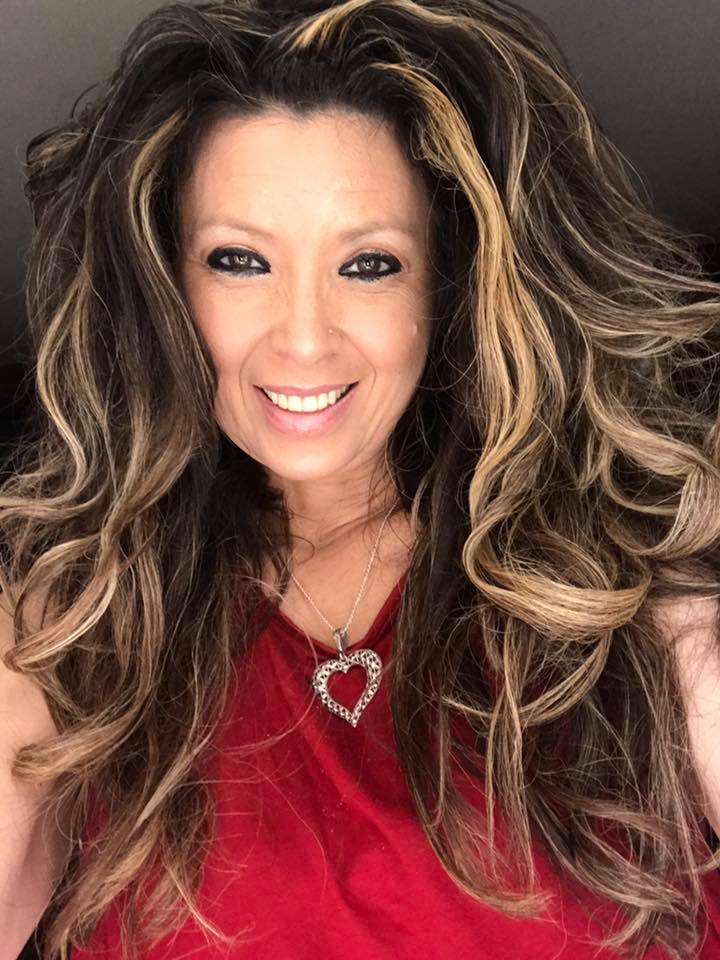 Sometimes…… all I want to hear is everything is going to be ok…..Please write or email@ www.jpay.com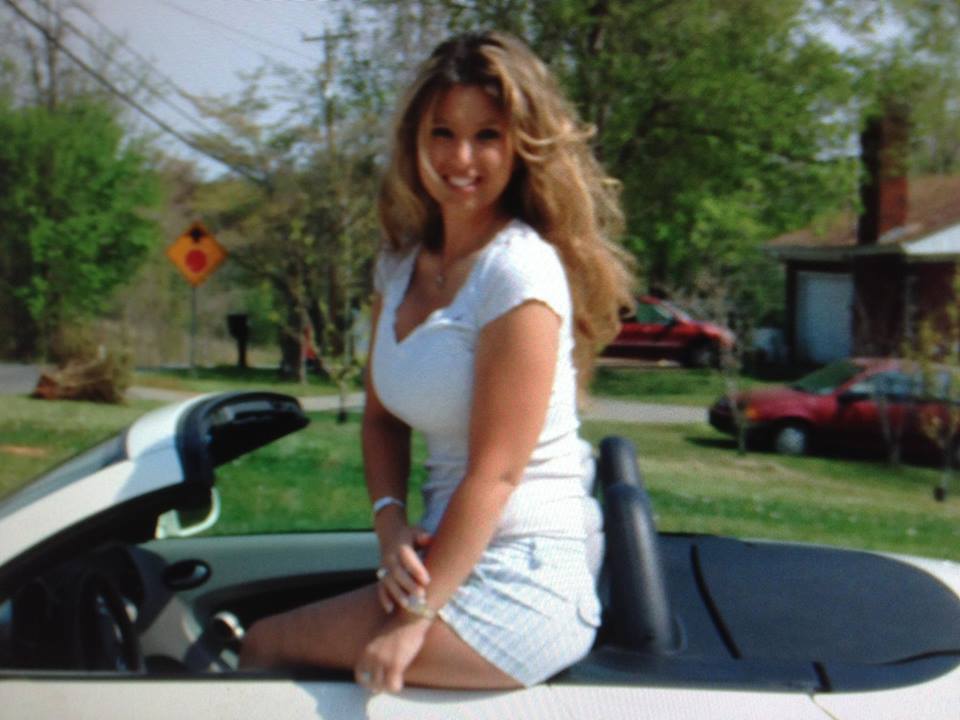 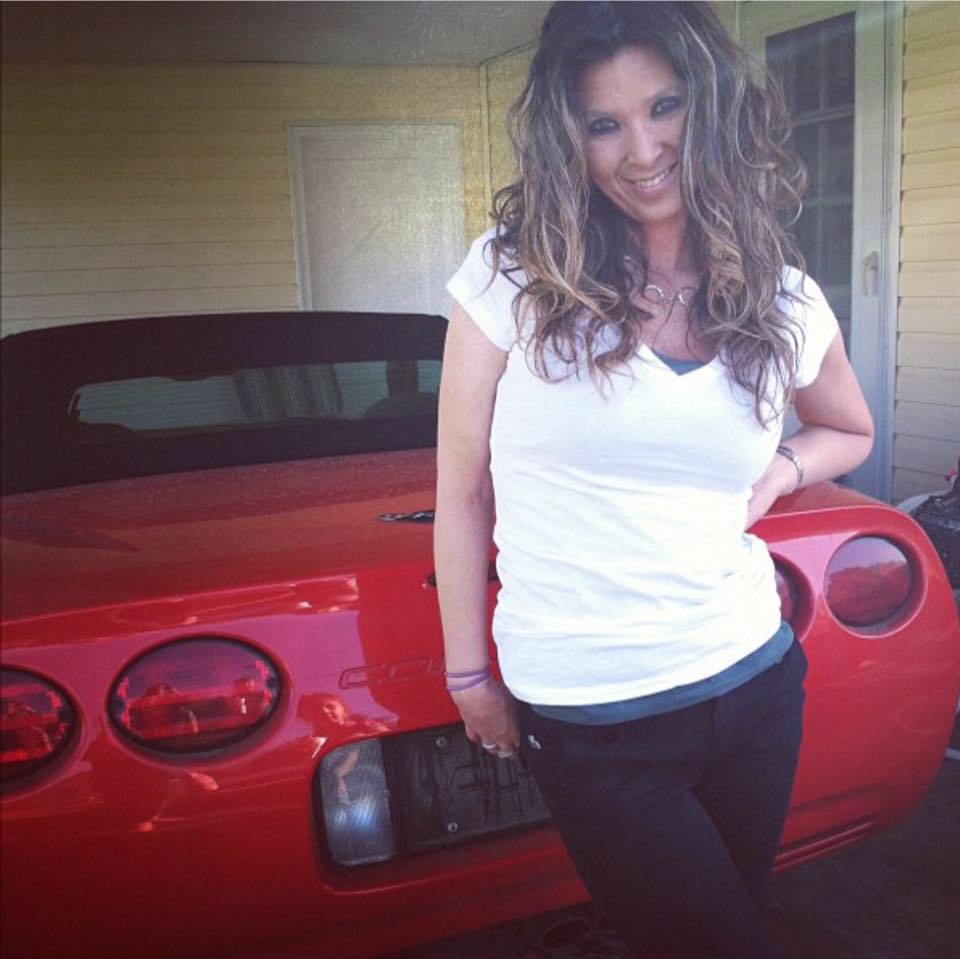 